～ 2014–2015行事曆在下面～我們的約定：守時、尊重、熱誠 ～下次例會2015年1月16日，期待再相見～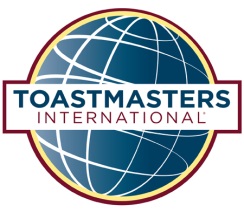 HAPPY  TOASTMASTERS  CLUB  8 7 0 2 – 6 7 HAPPY  TOASTMASTERS  CLUB  8 7 0 2 – 6 7 HAPPY  TOASTMASTERS  CLUB  8 7 0 2 – 6 7 HAPPY  TOASTMASTERS  CLUB  8 7 0 2 – 6 7 1992年5月創立1992年5月創立例會時間：每月第1、第3個星期五，晚上6:30～9:30例會地點：中正紀念堂 音樂廳 國際會議室例會費用：每人100元/次（含場地費＆點心）喜洋洋全球資訊網：http://www.toastmasters.org.tw/happy/例會時間：每月第1、第3個星期五，晚上6:30～9:30例會地點：中正紀念堂 音樂廳 國際會議室例會費用：每人100元/次（含場地費＆點心）喜洋洋全球資訊網：http://www.toastmasters.org.tw/happy/例會時間：每月第1、第3個星期五，晚上6:30～9:30例會地點：中正紀念堂 音樂廳 國際會議室例會費用：每人100元/次（含場地費＆點心）喜洋洋全球資訊網：http://www.toastmasters.org.tw/happy/例會時間：每月第1、第3個星期五，晚上6:30～9:30例會地點：中正紀念堂 音樂廳 國際會議室例會費用：每人100元/次（含場地費＆點心）喜洋洋全球資訊網：http://www.toastmasters.org.tw/happy/2014年12月19日第393次例會2014年12月19日第393次例會例會時間：每月第1、第3個星期五，晚上6:30～9:30例會地點：中正紀念堂 音樂廳 國際會議室例會費用：每人100元/次（含場地費＆點心）喜洋洋全球資訊網：http://www.toastmasters.org.tw/happy/例會時間：每月第1、第3個星期五，晚上6:30～9:30例會地點：中正紀念堂 音樂廳 國際會議室例會費用：每人100元/次（含場地費＆點心）喜洋洋全球資訊網：http://www.toastmasters.org.tw/happy/例會時間：每月第1、第3個星期五，晚上6:30～9:30例會地點：中正紀念堂 音樂廳 國際會議室例會費用：每人100元/次（含場地費＆點心）喜洋洋全球資訊網：http://www.toastmasters.org.tw/happy/例會時間：每月第1、第3個星期五，晚上6:30～9:30例會地點：中正紀念堂 音樂廳 國際會議室例會費用：每人100元/次（含場地費＆點心）喜洋洋全球資訊網：http://www.toastmasters.org.tw/happy/～演講暢人際‧領導樂溝通～【例會主題】：特別例會-講評秘笈大補帖～演講暢人際‧領導樂溝通～【例會主題】：特別例會-講評秘笈大補帖～演講暢人際‧領導樂溝通～【例會主題】：特別例會-講評秘笈大補帖～演講暢人際‧領導樂溝通～【例會主題】：特別例會-講評秘笈大補帖～演講暢人際‧領導樂溝通～【例會主題】：特別例會-講評秘笈大補帖～演講暢人際‧領導樂溝通～【例會主題】：特別例會-講評秘笈大補帖時  間節 目 內 容節 目 內 容所需時間任務人員例 會 報 告6：30－7：00報到接待報到接待沈品妡上 次 例 會 報 告12月05日（第392次例會） 喜洋洋會友出席21位 來賓出席9位【392次例會得獎名單】「          最佳開懷獎」         杏釔會友「          最佳即席問答獎」     佩榛會友「          最佳初階指定演講獎」 孟叡會友「          最佳進階指定演講獎」 羽立會友「         最佳個別講評獎」     鈞豪會友「          最佳節目主持獎」     宜坤會友「           進步最多講者獎」     國翔會友2013～2014最佳傑出分會恭賀喜洋洋榮獲最佳傑出分會下 次 例 會 通 知2015年01月02日，停會一次下次例會2015年01月16日7：00－7：02開場主持開場主持   1～2分鐘李明澤上 次 例 會 報 告12月05日（第392次例會） 喜洋洋會友出席21位 來賓出席9位【392次例會得獎名單】「          最佳開懷獎」         杏釔會友「          最佳即席問答獎」     佩榛會友「          最佳初階指定演講獎」 孟叡會友「          最佳進階指定演講獎」 羽立會友「         最佳個別講評獎」     鈞豪會友「          最佳節目主持獎」     宜坤會友「           進步最多講者獎」     國翔會友2013～2014最佳傑出分會恭賀喜洋洋榮獲最佳傑出分會下 次 例 會 通 知2015年01月02日，停會一次下次例會2015年01月16日7：02－7：10點心．聯誼時間點心．聯誼時間8分鐘李明澤上 次 例 會 報 告12月05日（第392次例會） 喜洋洋會友出席21位 來賓出席9位【392次例會得獎名單】「          最佳開懷獎」         杏釔會友「          最佳即席問答獎」     佩榛會友「          最佳初階指定演講獎」 孟叡會友「          最佳進階指定演講獎」 羽立會友「         最佳個別講評獎」     鈞豪會友「          最佳節目主持獎」     宜坤會友「           進步最多講者獎」     國翔會友2013～2014最佳傑出分會恭賀喜洋洋榮獲最佳傑出分會下 次 例 會 通 知2015年01月02日，停會一次下次例會2015年01月16日7：10－7：20會長致詞暨來賓介紹會長致詞暨來賓介紹10分鐘吳孟潔上 次 例 會 報 告12月05日（第392次例會） 喜洋洋會友出席21位 來賓出席9位【392次例會得獎名單】「          最佳開懷獎」         杏釔會友「          最佳即席問答獎」     佩榛會友「          最佳初階指定演講獎」 孟叡會友「          最佳進階指定演講獎」 羽立會友「         最佳個別講評獎」     鈞豪會友「          最佳節目主持獎」     宜坤會友「           進步最多講者獎」     國翔會友2013～2014最佳傑出分會恭賀喜洋洋榮獲最佳傑出分會下 次 例 會 通 知2015年01月02日，停會一次下次例會2015年01月16日7：20－7：25總主持人總主持人3~5分鐘王玉華上 次 例 會 報 告12月05日（第392次例會） 喜洋洋會友出席21位 來賓出席9位【392次例會得獎名單】「          最佳開懷獎」         杏釔會友「          最佳即席問答獎」     佩榛會友「          最佳初階指定演講獎」 孟叡會友「          最佳進階指定演講獎」 羽立會友「         最佳個別講評獎」     鈞豪會友「          最佳節目主持獎」     宜坤會友「           進步最多講者獎」     國翔會友2013～2014最佳傑出分會恭賀喜洋洋榮獲最佳傑出分會下 次 例 會 通 知2015年01月02日，停會一次下次例會2015年01月16日7：20－7：25計時員計時員1分鐘黃意絢上 次 例 會 報 告12月05日（第392次例會） 喜洋洋會友出席21位 來賓出席9位【392次例會得獎名單】「          最佳開懷獎」         杏釔會友「          最佳即席問答獎」     佩榛會友「          最佳初階指定演講獎」 孟叡會友「          最佳進階指定演講獎」 羽立會友「         最佳個別講評獎」     鈞豪會友「          最佳節目主持獎」     宜坤會友「           進步最多講者獎」     國翔會友2013～2014最佳傑出分會恭賀喜洋洋榮獲最佳傑出分會下 次 例 會 通 知2015年01月02日，停會一次下次例會2015年01月16日7：20－7：25計時員計時員1分鐘陳德龍上 次 例 會 報 告12月05日（第392次例會） 喜洋洋會友出席21位 來賓出席9位【392次例會得獎名單】「          最佳開懷獎」         杏釔會友「          最佳即席問答獎」     佩榛會友「          最佳初階指定演講獎」 孟叡會友「          最佳進階指定演講獎」 羽立會友「         最佳個別講評獎」     鈞豪會友「          最佳節目主持獎」     宜坤會友「           進步最多講者獎」     國翔會友2013～2014最佳傑出分會恭賀喜洋洋榮獲最佳傑出分會下 次 例 會 通 知2015年01月02日，停會一次下次例會2015年01月16日7：27－7：32講評秘笈第一式（講評原則與精神）講評秘笈第一式（講評原則與精神）3~5分鐘周鈞豪上 次 例 會 報 告12月05日（第392次例會） 喜洋洋會友出席21位 來賓出席9位【392次例會得獎名單】「          最佳開懷獎」         杏釔會友「          最佳即席問答獎」     佩榛會友「          最佳初階指定演講獎」 孟叡會友「          最佳進階指定演講獎」 羽立會友「         最佳個別講評獎」     鈞豪會友「          最佳節目主持獎」     宜坤會友「           進步最多講者獎」     國翔會友2013～2014最佳傑出分會恭賀喜洋洋榮獲最佳傑出分會下 次 例 會 通 知2015年01月02日，停會一次下次例會2015年01月16日7：35－7：43示範演講示範演講5～7分鐘神秘嘉賓上 次 例 會 報 告12月05日（第392次例會） 喜洋洋會友出席21位 來賓出席9位【392次例會得獎名單】「          最佳開懷獎」         杏釔會友「          最佳即席問答獎」     佩榛會友「          最佳初階指定演講獎」 孟叡會友「          最佳進階指定演講獎」 羽立會友「         最佳個別講評獎」     鈞豪會友「          最佳節目主持獎」     宜坤會友「           進步最多講者獎」     國翔會友2013～2014最佳傑出分會恭賀喜洋洋榮獲最佳傑出分會下 次 例 會 通 知2015年01月02日，停會一次下次例會2015年01月16日7：45－7：55閉關練功--分組研討閉關練功--分組研討8~10分鐘與會者上 次 例 會 報 告12月05日（第392次例會） 喜洋洋會友出席21位 來賓出席9位【392次例會得獎名單】「          最佳開懷獎」         杏釔會友「          最佳即席問答獎」     佩榛會友「          最佳初階指定演講獎」 孟叡會友「          最佳進階指定演講獎」 羽立會友「         最佳個別講評獎」     鈞豪會友「          最佳節目主持獎」     宜坤會友「           進步最多講者獎」     國翔會友2013～2014最佳傑出分會恭賀喜洋洋榮獲最佳傑出分會下 次 例 會 通 知2015年01月02日，停會一次下次例會2015年01月16日7：57－8：40實戰演練--各組發表實戰演練--各組發表40分鐘與會者上 次 例 會 報 告12月05日（第392次例會） 喜洋洋會友出席21位 來賓出席9位【392次例會得獎名單】「          最佳開懷獎」         杏釔會友「          最佳即席問答獎」     佩榛會友「          最佳初階指定演講獎」 孟叡會友「          最佳進階指定演講獎」 羽立會友「         最佳個別講評獎」     鈞豪會友「          最佳節目主持獎」     宜坤會友「           進步最多講者獎」     國翔會友2013～2014最佳傑出分會恭賀喜洋洋榮獲最佳傑出分會下 次 例 會 通 知2015年01月02日，停會一次下次例會2015年01月16日8：40－8：50中場休息．聯誼時間中場休息．聯誼時間中場休息．聯誼時間中場休息．聯誼時間上 次 例 會 報 告12月05日（第392次例會） 喜洋洋會友出席21位 來賓出席9位【392次例會得獎名單】「          最佳開懷獎」         杏釔會友「          最佳即席問答獎」     佩榛會友「          最佳初階指定演講獎」 孟叡會友「          最佳進階指定演講獎」 羽立會友「         最佳個別講評獎」     鈞豪會友「          最佳節目主持獎」     宜坤會友「           進步最多講者獎」     國翔會友2013～2014最佳傑出分會恭賀喜洋洋榮獲最佳傑出分會下 次 例 會 通 知2015年01月02日，停會一次下次例會2015年01月16日8：52－9：00講評秘笈第二式（講評開場效果）講評秘笈第二式（講評開場效果）6～8分鐘劉祖菁上 次 例 會 報 告12月05日（第392次例會） 喜洋洋會友出席21位 來賓出席9位【392次例會得獎名單】「          最佳開懷獎」         杏釔會友「          最佳即席問答獎」     佩榛會友「          最佳初階指定演講獎」 孟叡會友「          最佳進階指定演講獎」 羽立會友「         最佳個別講評獎」     鈞豪會友「          最佳節目主持獎」     宜坤會友「           進步最多講者獎」     國翔會友2013～2014最佳傑出分會恭賀喜洋洋榮獲最佳傑出分會下 次 例 會 通 知2015年01月02日，停會一次下次例會2015年01月16日9：02－9：12講評秘笈第三式（講評架構與結論）講評秘笈第三式（講評架構與結論）8～10分鐘邱羽立上 次 例 會 報 告12月05日（第392次例會） 喜洋洋會友出席21位 來賓出席9位【392次例會得獎名單】「          最佳開懷獎」         杏釔會友「          最佳即席問答獎」     佩榛會友「          最佳初階指定演講獎」 孟叡會友「          最佳進階指定演講獎」 羽立會友「         最佳個別講評獎」     鈞豪會友「          最佳節目主持獎」     宜坤會友「           進步最多講者獎」     國翔會友2013～2014最佳傑出分會恭賀喜洋洋榮獲最佳傑出分會下 次 例 會 通 知2015年01月02日，停會一次下次例會2015年01月16日9：14－9：21講評心法與總結講評心法與總結5～7分鐘王玉華上 次 例 會 報 告12月05日（第392次例會） 喜洋洋會友出席21位 來賓出席9位【392次例會得獎名單】「          最佳開懷獎」         杏釔會友「          最佳即席問答獎」     佩榛會友「          最佳初階指定演講獎」 孟叡會友「          最佳進階指定演講獎」 羽立會友「         最佳個別講評獎」     鈞豪會友「          最佳節目主持獎」     宜坤會友「           進步最多講者獎」     國翔會友2013～2014最佳傑出分會恭賀喜洋洋榮獲最佳傑出分會下 次 例 會 通 知2015年01月02日，停會一次下次例會2015年01月16日9：22－9：40頒獎＆來賓回饋頒獎＆來賓回饋18分鐘吳孟潔上 次 例 會 報 告12月05日（第392次例會） 喜洋洋會友出席21位 來賓出席9位【392次例會得獎名單】「          最佳開懷獎」         杏釔會友「          最佳即席問答獎」     佩榛會友「          最佳初階指定演講獎」 孟叡會友「          最佳進階指定演講獎」 羽立會友「         最佳個別講評獎」     鈞豪會友「          最佳節目主持獎」     宜坤會友「           進步最多講者獎」     國翔會友2013～2014最佳傑出分會恭賀喜洋洋榮獲最佳傑出分會下 次 例 會 通 知2015年01月02日，停會一次下次例會2015年01月16日日   期2014-07 ～ 2015-06行事曆主辦單位備   註2014-07-05（六）第一次分會幹部訓練總部已結束2014-07-20（日）優質領導工作坊總部已結束2014-08-20（三）2014演講會世界大會8/20 - 8/23在馬來西亞美國總會已結束2014-08-31（日）喜洋洋會友教育訓練日10am-5pm喜洋洋已結束2014-09-19（五）秋季演講 喜洋洋會內賽（幽默演講&個別講評）喜洋洋已結束2014-10-25（六）秋季演講J部內賽（幽默演講&個別講評）J部已結束2014-11-222014-11-232014秋季大會（台中翔園）總部已結束2014-12-19講評研習特別例會喜洋洋進行中2015-01-25（日）第二次分會幹部訓練J部2015-02-06（五）春季演講 喜洋洋會內賽（備稿演講&即席演講）喜洋洋2015-03-22（日）春季演講J部內賽（備稿演講&即席演講）J部2015-04-25（六）2015-04-26（日）2015春季大會（台北中油）總部2015-05-01（五）第400次例會特別節目喜洋洋2015-07-03（五）2015-2016交接典禮喜洋洋2014 - 2015幹部團隊    會      長：吳孟潔    0958-123-966    denise@imagemba.com.tw    教育副會長：李明澤    0958-976-958    vincent@imagemba.com.tw    會員副會長：吳宜坤    0933-081-074    kylewu0114@hotmail.com    公關副會長：李伊婷    0926-007-623    tinali623@gmail.com    祕  書  長：楊宗羲    0912-552-878    cool199912@gmail.com財  務  長：李杏釔    0975-188-923    monkey0104@gmail.com    總  務  長：王嘉惠    0916-292-718    iok0916292718@gmail.com    網  路  長：周鈞豪    0928-295-919    c_h_chou@mail2000.com.tw